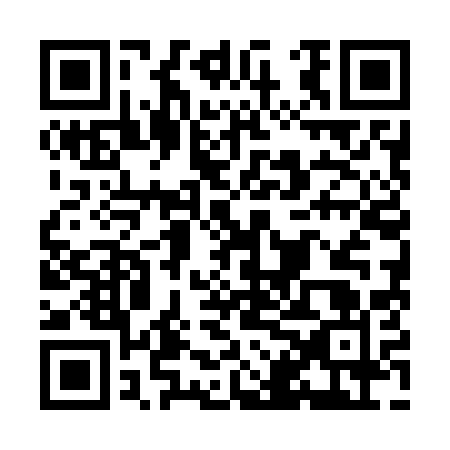 Ramadan times for Bernhard, SloveniaMon 11 Mar 2024 - Wed 10 Apr 2024High Latitude Method: Angle Based RulePrayer Calculation Method: Muslim World LeagueAsar Calculation Method: HanafiPrayer times provided by https://www.salahtimes.comDateDayFajrSuhurSunriseDhuhrAsrIftarMaghribIsha11Mon4:394:396:1912:094:096:006:007:3512Tue4:364:366:1712:094:116:016:017:3613Wed4:344:346:1512:094:126:036:037:3814Thu4:324:326:1312:084:136:046:047:3915Fri4:304:306:1112:084:146:056:057:4116Sat4:284:286:1012:084:156:076:077:4217Sun4:264:266:0812:074:166:086:087:4418Mon4:244:246:0612:074:176:106:107:4519Tue4:224:226:0412:074:186:116:117:4720Wed4:204:206:0212:074:196:126:127:4821Thu4:174:176:0012:064:216:146:147:5022Fri4:154:155:5812:064:226:156:157:5223Sat4:134:135:5612:064:236:166:167:5324Sun4:114:115:5412:054:246:186:187:5525Mon4:094:095:5212:054:256:196:197:5626Tue4:064:065:5012:054:266:216:217:5827Wed4:044:045:4812:044:276:226:228:0028Thu4:024:025:4612:044:286:236:238:0129Fri4:004:005:4412:044:296:256:258:0330Sat3:573:575:4212:044:306:266:268:0531Sun4:554:556:401:035:317:277:279:061Mon4:534:536:381:035:327:297:299:082Tue4:504:506:361:035:337:307:309:103Wed4:484:486:341:025:347:317:319:114Thu4:464:466:321:025:357:337:339:135Fri4:434:436:301:025:367:347:349:156Sat4:414:416:281:025:377:367:369:167Sun4:394:396:261:015:377:377:379:188Mon4:364:366:251:015:387:387:389:209Tue4:344:346:231:015:397:407:409:2210Wed4:314:316:211:005:407:417:419:24